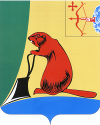 ГЛАВА ТУЖИНСКОГО РАЙОНА КИРОВСКОЙ ОБЛАСТИПОСТАНОВЛЕНИЕпгт ТужаО внесении изменений в постановление главы Тужинского муниципального района от 01.06.2016 № 3 «О комиссии по вопросам муниципальной службы и назначению пенсии за выслугу лет органов местного самоуправления Тужинского муниципального района»В связи с кадровыми изменениями в администрации Тужинского муниципального района ПОСТАНОВЛЯЮ:Внести изменения в состав комиссии по вопросам муниципальной службы и назначению пенсии за выслугу лет органов местного самоуправления Тужинского муниципального района (далее – состав комиссии), утвержденный пунктом 2 постановления главы Тужинского муниципального района от 01.06.2016 № 3 «О комиссии по вопросам муниципальной службы и назначению пенсии за выслугу лет органов местного самоуправления Тужинского муниципального района», утвердив состав комиссии в новой редакции согласно приложению.Настоящее постановление вступает в силу со дня его официального опубликования в Бюллетене муниципальных нормативных правовых актов органов местного самоуправления тужинского муниципального района Кировской области.ПриложениеУТВЕРЖДЕНпостановлением главы Тужинского муниципального районаот 21.11.2023  № 9 Приложение № 2к постановлению главы Тужинского муниципального районаот 01.06.2016 № 3  СОСТАВкомиссии по вопросам муниципальной службы
 и назначению пенсии за выслугу лет органов местного самоуправления Тужинского муниципального района______________21.11.2023                                    № 9Глава Тужинского муниципального района                    Л.В. БледныхПОДГОТОВЛЕНОГлавный специалист отдела организационно-правовой 
и кадровой работы администрации Тужинского муниципального районаЕ.Н. ДьяконоваСОГЛАСОВАНОПервый заместитель главы администрации Тужинского муниципального района по экономике и финансам - начальник финансового управленияТ.А. ЛобановаИ.о. заместителя главы администрации Тужинского муниципального района по социальным вопросам – начальника управления образованияВ.С. ШушкановаУправляющий делами – начальник управления делами администрации Тужинского муниципального районаС.И. ШишкинаЗаведующий сектором бухгалтерского учета – главный бухгалтер администрации Тужинского муниципального районаТ.А. СенниковаГлавный специалист-юрист отдела организационно-правовой и кадровой работы администрации Тужинского муниципального районаИ.О. ТокмянинаРуководитель клиентской службы 
(на правах группы) в Тужинском районе УОРКС отделения СФР по Кировской областиН.В. КраеваРазослать: дело, отдел организационно-правовой и кадровой работы, управление делами.Разослать: дело, отдел организационно-правовой и кадровой работы, управление делами.Разослать: дело, отдел организационно-правовой и кадровой работы, управление делами.ШИШКИНАСветлана Ивановна - управляющий делами – начальник управления делами администрации Тужинского муниципального района, председатель комиссииЛОБАНОВАТатьяна Александровна- первый заместитель главы администрации Тужинского муниципального района по экономике и финансам – начальник финансового управления, заместитель председателя комиссииДЬЯКОНОВАЕвгения Николаевна- главный специалист отдела организационно-правовой и кадровой работы администрации Тужинского муниципального района, секретарь комиссииЧлены комиссии:Члены комиссии:КРАЕВАНаталия Владимировна- руководитель клиентской службы 
(на правах группы) в Тужинском районе УОРКС отделения СФР по Кировской области (по согласованию)СЕННИКОВА Татьяна Александровна- заведующий сектором бухгалтерского учета – главный бухгалтер администрации Тужинского муниципального районаТОКМЯНИНАИрина Олеговна- главный специалист – юрист отдела организационно-правовой и кадровой работы администрации Тужинского муниципального районаШУШКАНОВАВалентина Сергеевна- и.о. заместителя главы администрации Тужинского муниципального района по социальным вопросам – начальника управления образования